Unterstützungsmaterialien zum KUV 8.4 Mon look préféréLiebe Kolleginnen und Kollegen, diese Unterstützungsmaterialien haben wir zur konkreten Ausgestaltung des Unterrichtsvorhabens mon look préféré für Sie konzipiert.  Die Vorlagen sind frei nutzbar und gemäß dem von Ihnen angestrebten Kompetenzzuwachs differenzierbar und adaptierbar.Folgende Materialien stehen zur Verfügung: 1. Redemittel und Struktur für die Lernenden zur Vorbereitung des monologischen Teils2. lizenzfreie Fotos von jungen Leuten als Beispiele für den Monolog (Stand: 31.01.2022)weitere kosten- und lizenzfreie Beispiele:  https://pixabay.com/de/photos/frau-jung-mode-stehen-gasse-6881526/https://pixabay.com/de/illustrations/haar-sch%c3%b6nheit-3d-machen-photoshop-977187/https://pixabay.com/de/photos/mann-modell-l%c3%a4cheln-beil%c3%a4ufig-5913158/https://pixabay.com/de/photos/netter-kerl-kind-gesch%c3%a4ftsmann-kerl-885397/ https://pixabay.com/de/photos/isoliert-fotograf-m%c3%a4nnlich-mann-1182220/3. Redemittel für den dialogischen Teil4. Tandembogen dans une boutique zur Vorbereitung des dialogischen Teils der mündlichen Prüfung6. Rollenkarten zur Durchführung des dialogischen Teils7. Selbsteinschätzung für die Schüler*innen nach der mündlichen Kommunikationsprüfung mit Vereinbarungen für das Weiterlernen8. Hör-/Hörsehverstehenaufgabe les reines du shopping zur Vertiefung des Wortfelds Bekleidung und Auswahl und Kommentierung eines looks sowie zur Vorbereitung der Lernaufgabe „kooperativ passende Kleidung für eine Modenschau wählen, diese vorbereiten und präsentieren“Hinweis:"Diese Liste/Diese Veröffentlichung/Dieses Angebot enthält Links zu externen Websites Dritter, auf deren Inhalte QUA-LiS NRW keinen Einfluss hat. Dementsprechend obliegt die Einhaltung der datenschutzrechtlichen Regelungen dem jeweiligen Anbieter bzw. Betreiber. Im Sinne der gesetzlichen Gesamtverantwortung für den Datenschutz an Schulen prüfen Schulleitungen daher vor einem Einsatz der genannten Quellen eigenverantwortlich, inwieweit und unter welchen Bedingungen die Nutzung der genannten Quellen für den beabsichtigten Zweck datenschutzrechtskonform möglich ist. Ggf. resultiert aus einer solchen Prüfung im konkreten Fall, dass die allgemeine Nutzung weitestgehend nur auf freiwilliger Basis möglich ist, d.h. Schülerinnen und Schüler (oder deren Erziehungsberechtige) bzw. Lehrerinnen und Lehrer nicht oder nur eingeschränkt zur Nutzung verpflichtet werden können."Qu’est-ce qu’on dit pour décrire une photo, un tableau, un dessin, une affiche ?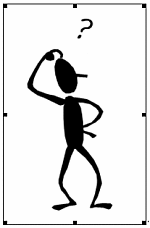 la description générale de la photo, du tableau, du dessin, de l’affiche : C’est une photo de 
Sur la photo, il y a  
La photo montre 
Sur la photo, je vois  / on peut voir   / on peut reconnaître 
La photo montre / représente la description plus détaillée de la photo, du tableau, du dessin, de l’affiche :Au premier plan,						je vois  / on voit 
Au second plan, / A l’arrière-plan ,  / Au fond, 		je reconnais  / on reconnaît 
En haut (de),							on découvre 
En bas (de),  							il y a 
A droite (de), 							on (re)trouve 
A gauche (de), 						…est représenté(e). 
Dans le coin en haut à droite, 
Dans le coin en bas à gauche, 
Au milieu (de)  / Au centre (de) 
Le regard se pose sur les prépositions : 
devant /  derrière 
dans 
sur / sous 
au-dessus (de) / au-dessous (de) 
près de / loin de 
à côté de 
en face de 
parmi 
entre 
autour de décrire une personne : 
Il / Elle est grand(e) / petit(e) / gros(se) / mince.
Il / Elle a les yeux bleus / marron / gris / verts. 
Il / Elle est blond(e) / brun(e). 
Il / Elle a les cheveux blonds / bruns / roux / noirs. 
Il a une barbe / une moustache. 
Il / Elle a / porte des lunettes (de soleil). 
Il / Elle a un piercing. 
Il / Elle porte un jean bleu, un T-shirt blanc 
Il / Elle a l’air sympa, sérieux / content / mécontent / heureux / malheureux  / seul 
Il / Elle semble (être) triste 
Le personnage est net / flou. l’analyse de la photo : La photo attire l’attention sur 
La photo est un / le symbole de 
Le message de la photo est 
Cette photo s’adresse à  
Le photographe / Le dessinateur veut montrer que 
Peut-être que la photo a été prise 			à (Paris /  à midi / au printemps).
Je pense / Je crois que la photo a été prise 	en 	en (France / été / automne / hiver) 
							par (un ami). 
							chez (des amis l’impression personnelle de la photo, du tableau, du dessin, de l’affiche : J’aime / Je n’aime pas la photo parce que …
Je trouve que  la photo est intéressante / étonnante / bizarre / curieuse parce que … 
Je comprends / Je ne comprends pas / pourquoi 
Quand je regarde la photo, 	 		je me sens 
						je me pose la question si 
						je ressens 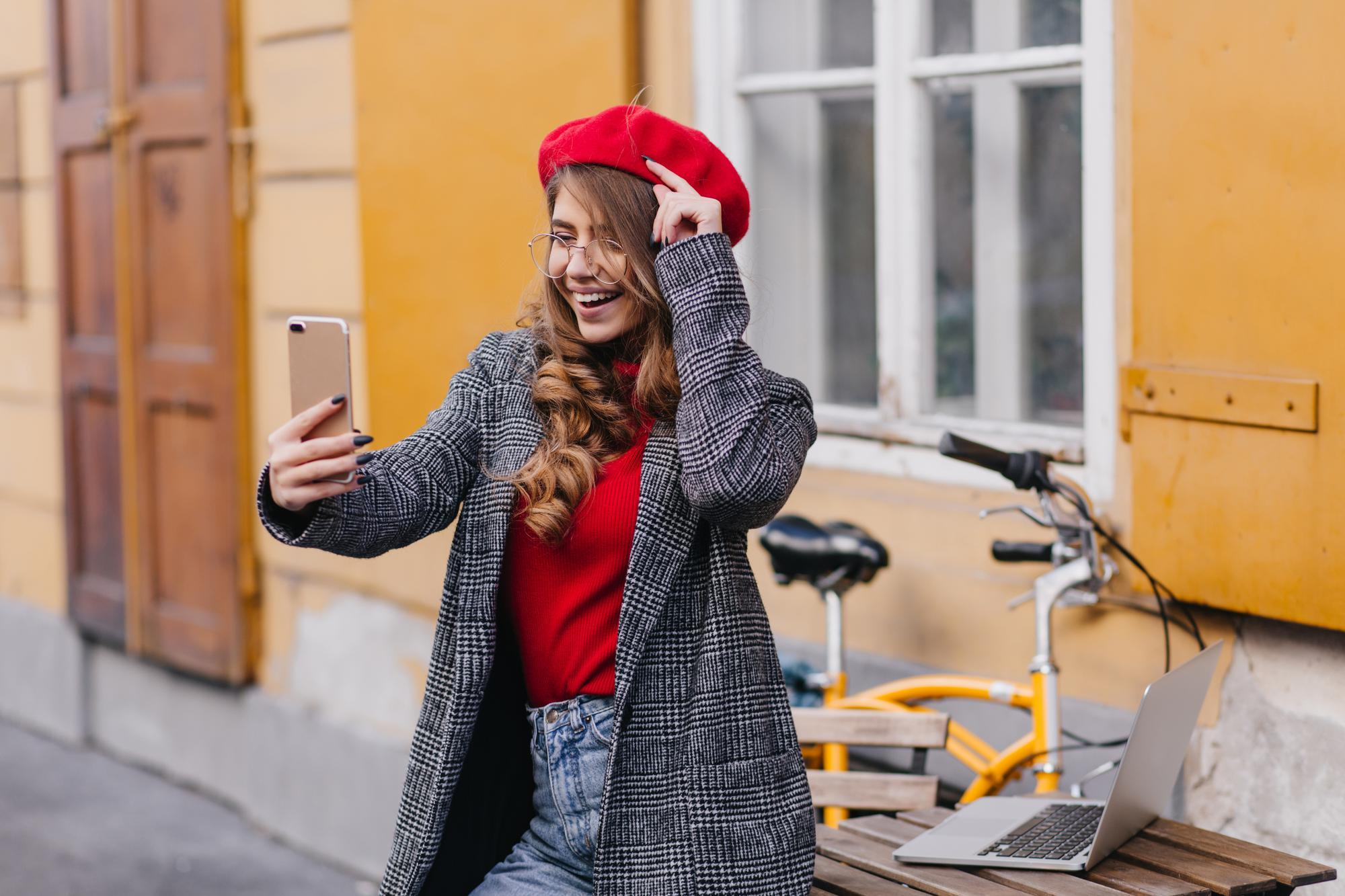 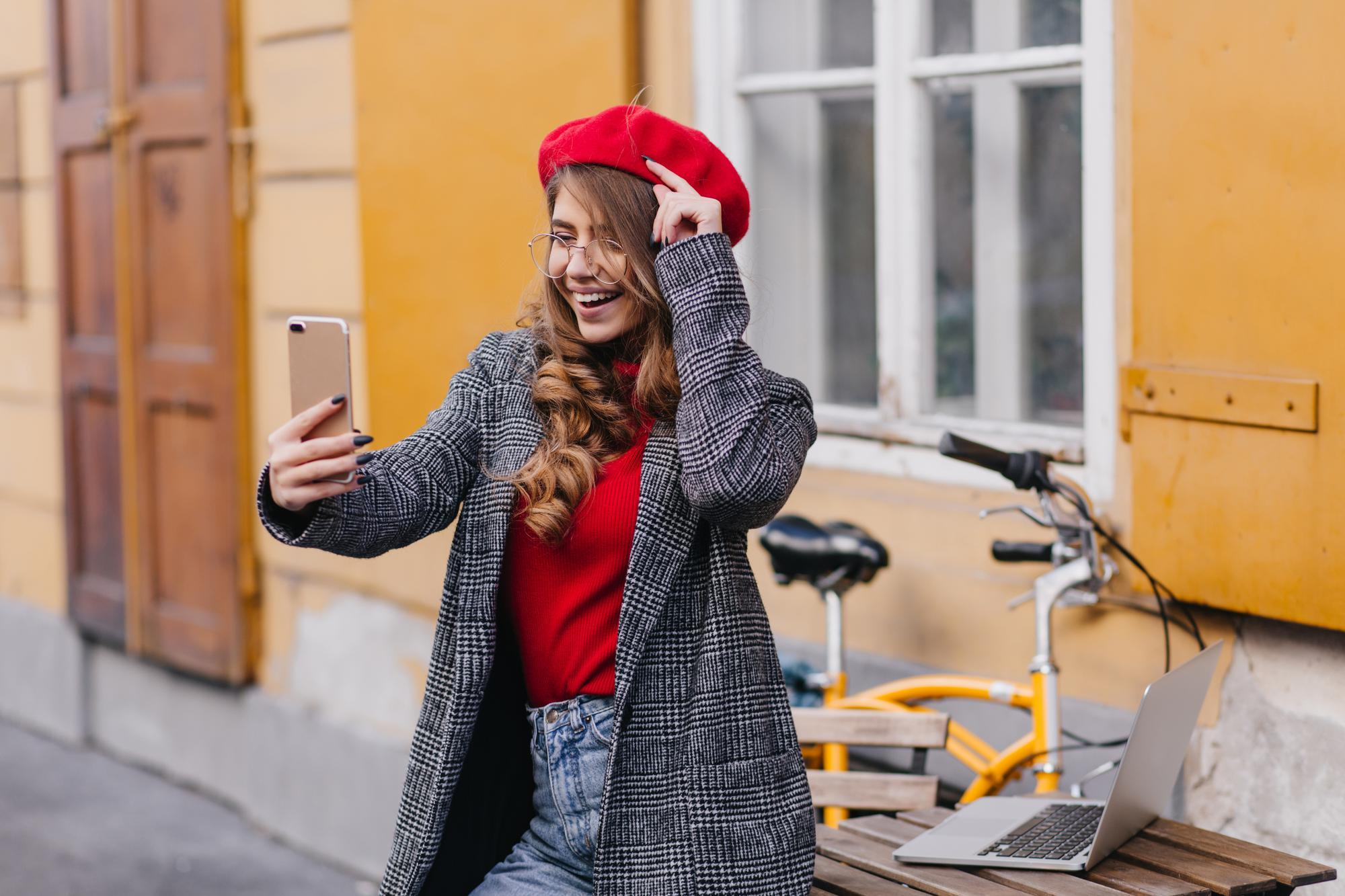 lizenzfreie, kostenlose Quelle: https://wepik.com/edit/new-artboard?photo=https%3A%2F%2Fdownloadscdn7.freepik.com%2F197531%2F26%2F25501.jpg%3Ffilename%3Dglamorous-dark-haired-woman-cute-attire-making-selfie-street-with-yellow-bicycle-background-outdoor-photo-girl-trendy-outfit-standing-near-laptop%26token%3Dexp%3D1643879987~hmac%3D2876eca5c8ed306a596eed39479c8accletzter Zugriff: 31.01.2022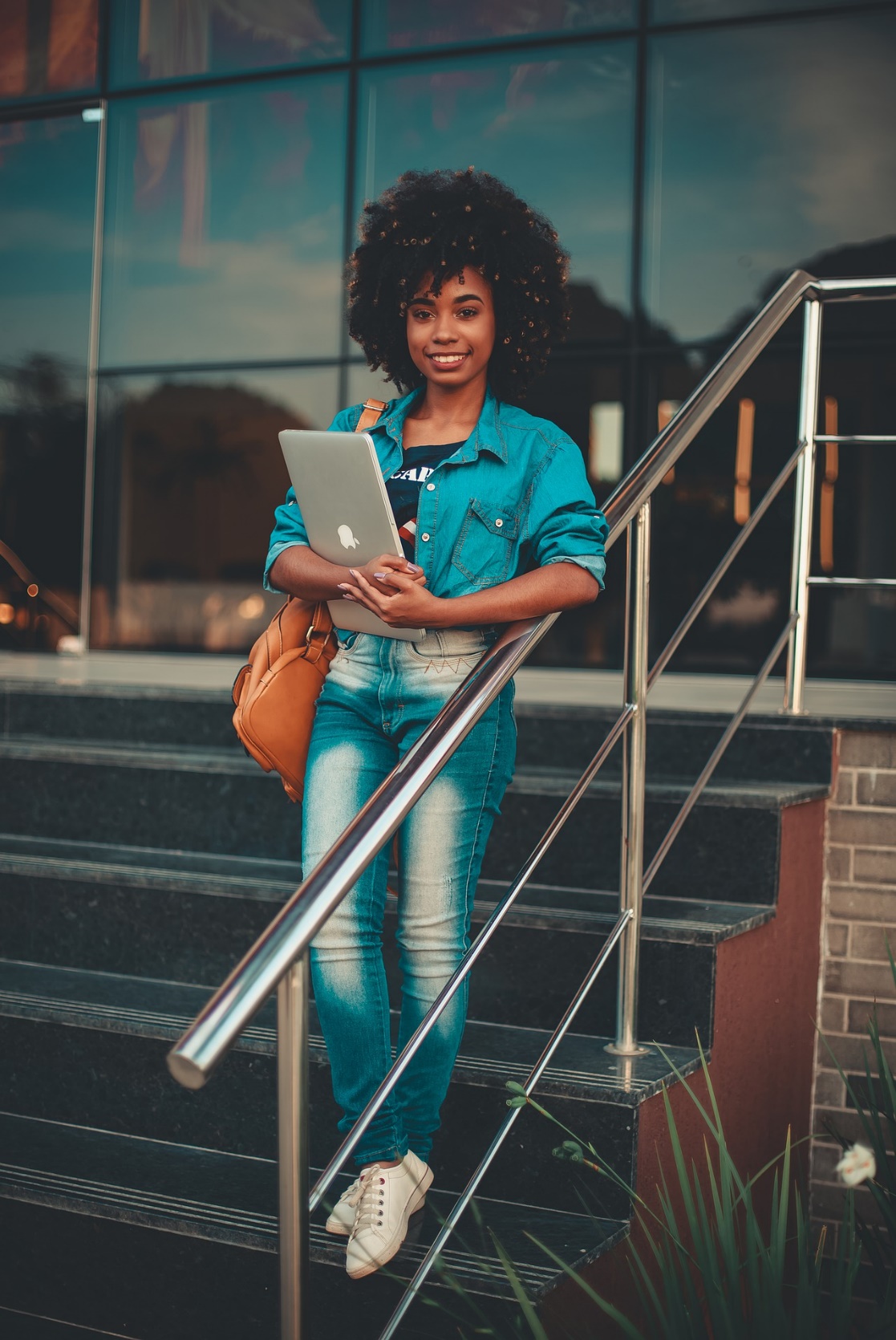 lizenzfreie, kostenlose Quelle: https://pixabay.com/de/photos/m%c3%a4dchen-sch%c3%bcler-campus-universit%c3%a4t-6027003/letzter Zugriff: 31.01.2022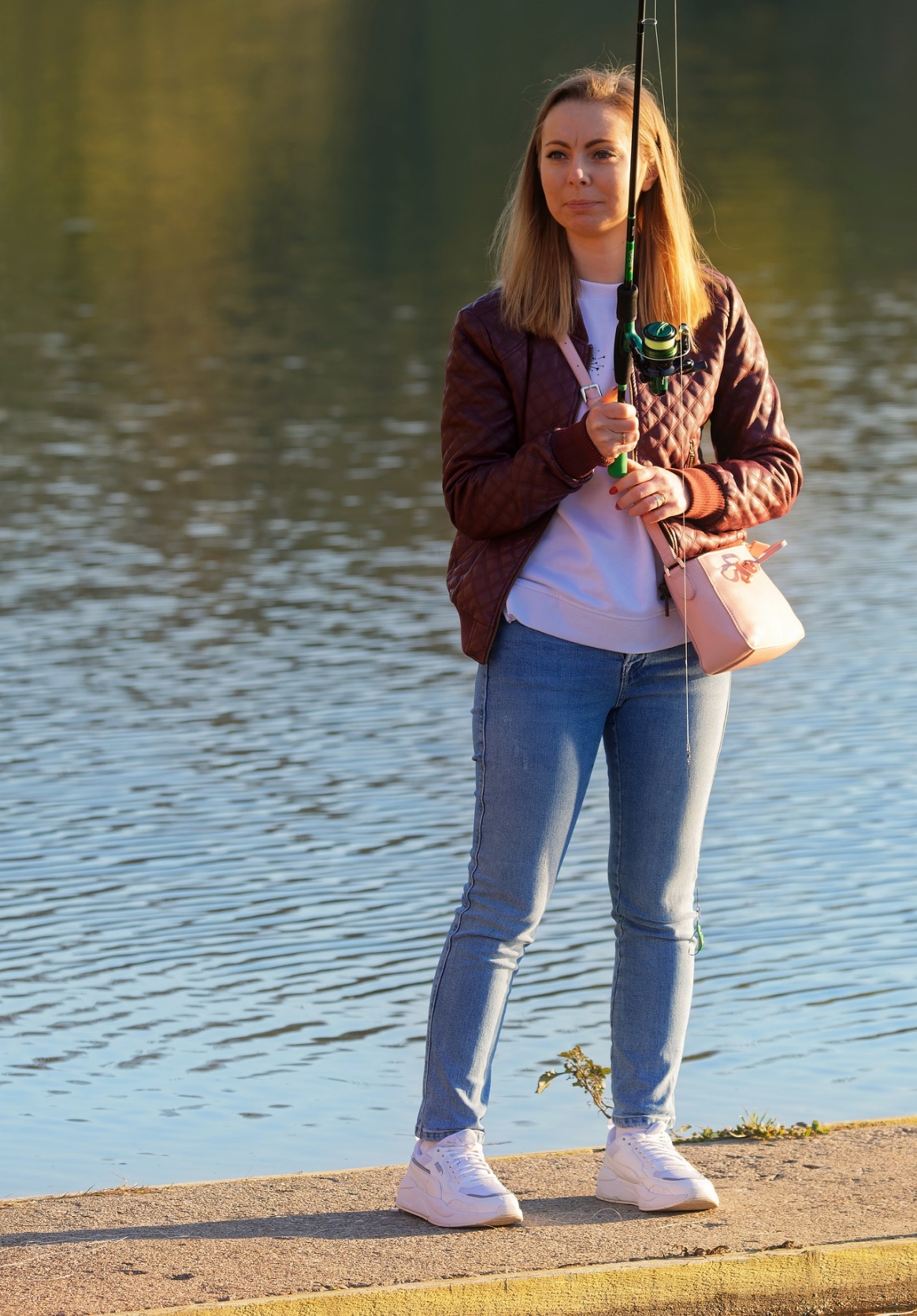 lizenzfreie, kostenlose Quelle: https://pixabay.com/de/photos/frau-jung-angelrute-person-wasser-6822829/letzter Zugriff: 31.01.2022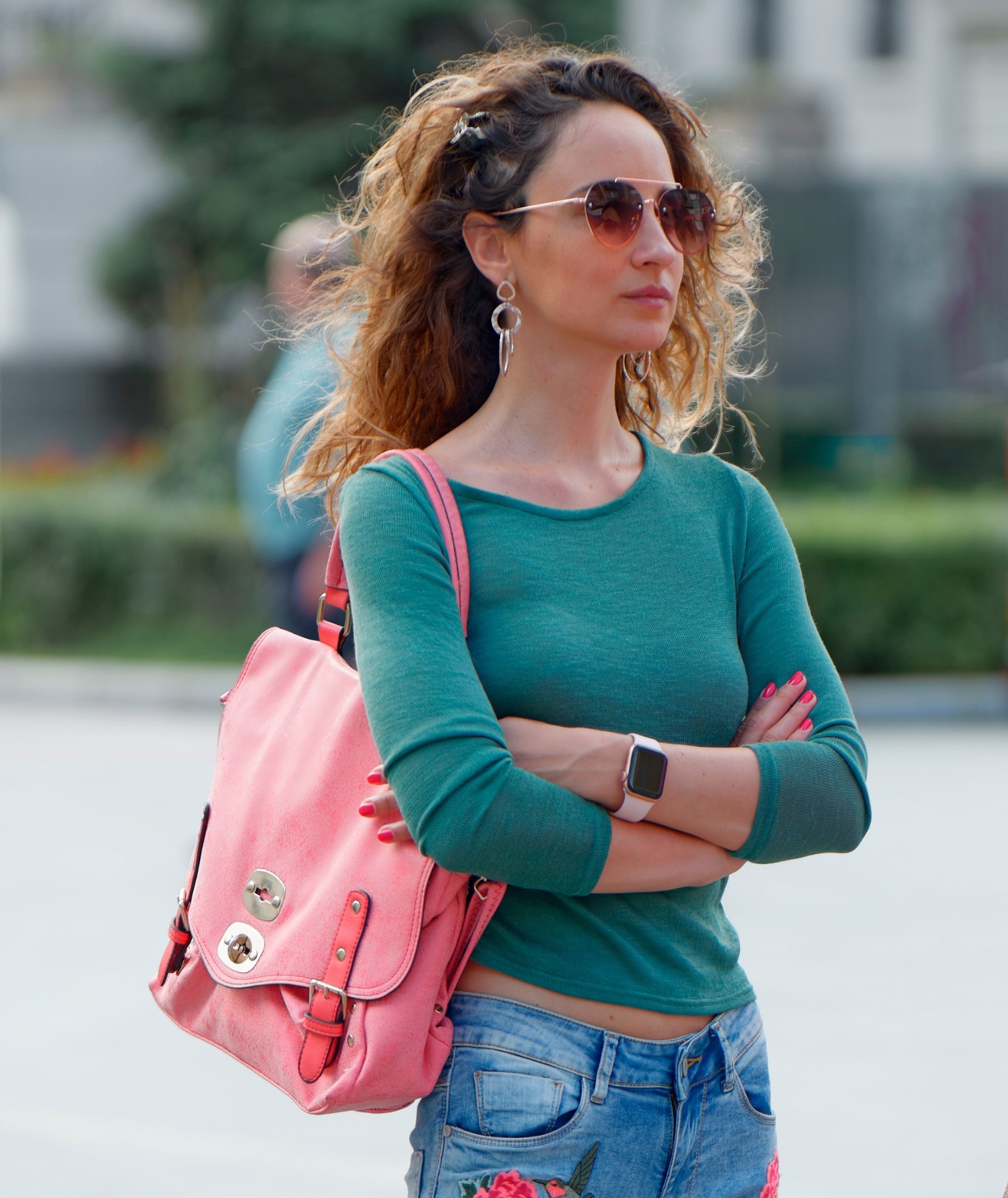 lizenzfreie, kostenlose Quelle: https://pixabay.com/de/photos/m%c3%a4dchen-junge-frau-frauen-6316158/letzter Zugriff: 31.01.2022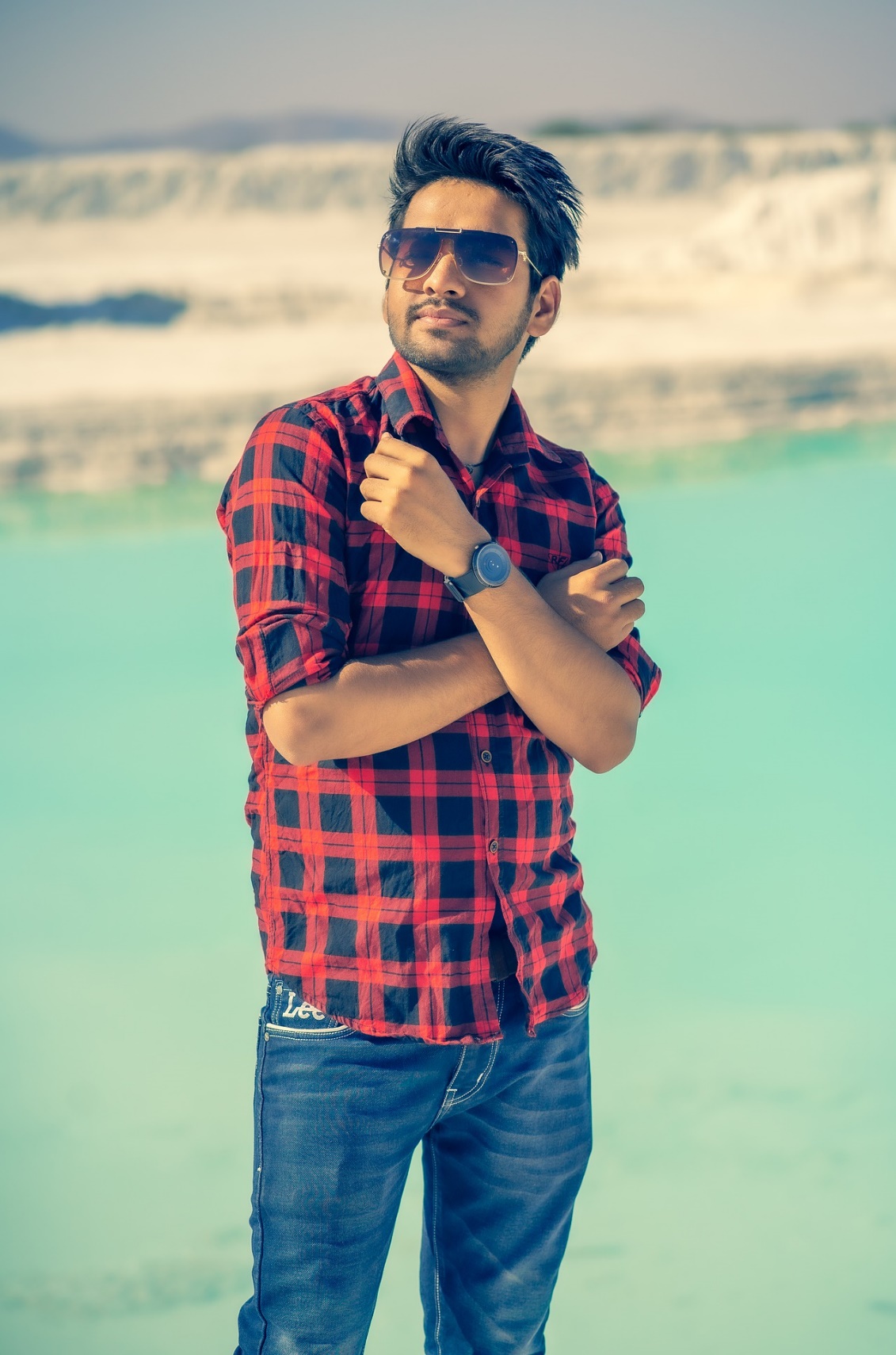 lizenzfreie, kostenlose Quelle: https://pixabay.com/de/photos/mann-modell-lächeln-beiläufig-5866622/letzter Zugriff: 31.01.2022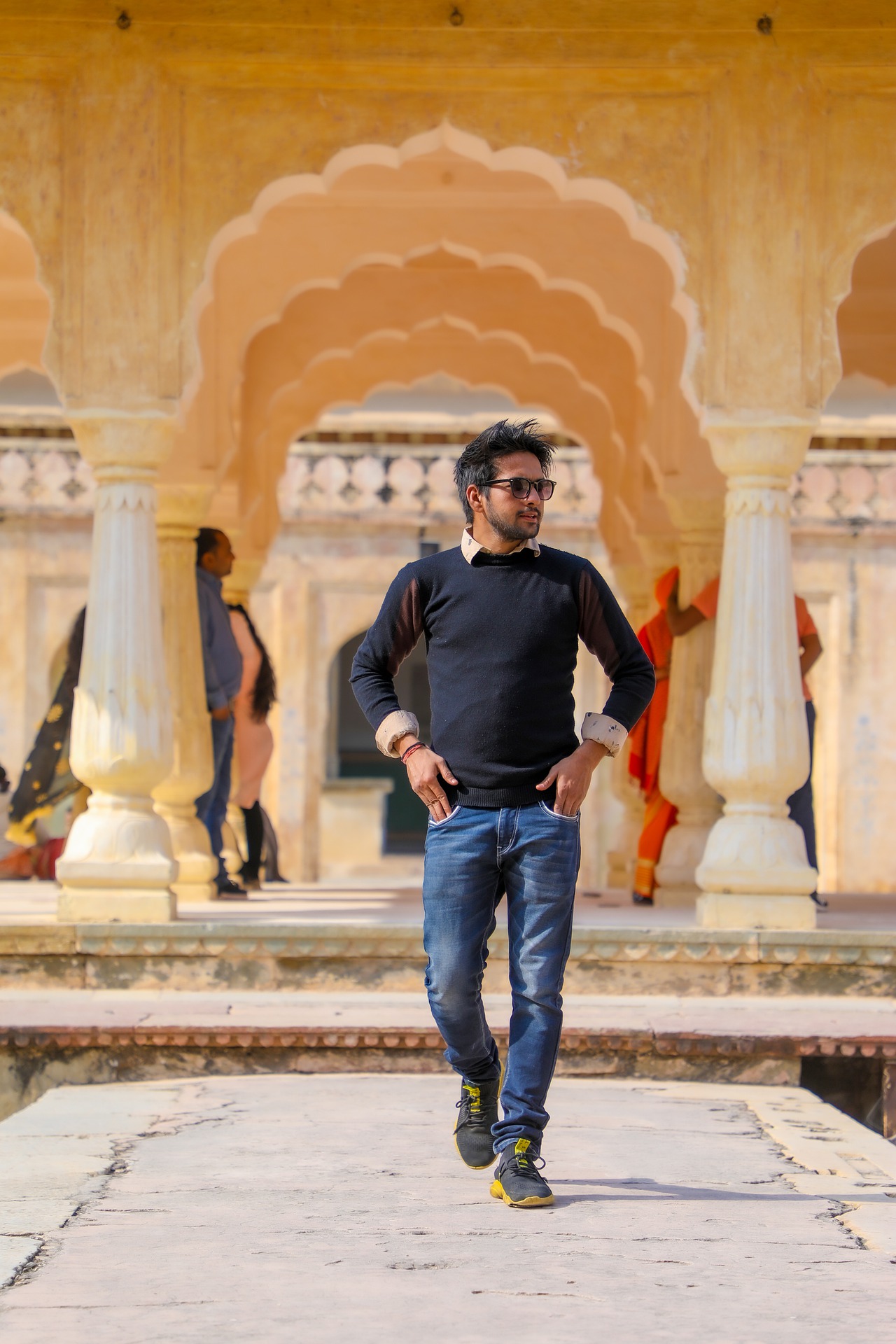 Lizenzfreie, kostenlose Quelle: https://pixabay.com/de/photos/mann-modell-l%c3%a4cheln-beil%c3%a4ufig-5866607/letzter Zugriff: 31.01.2022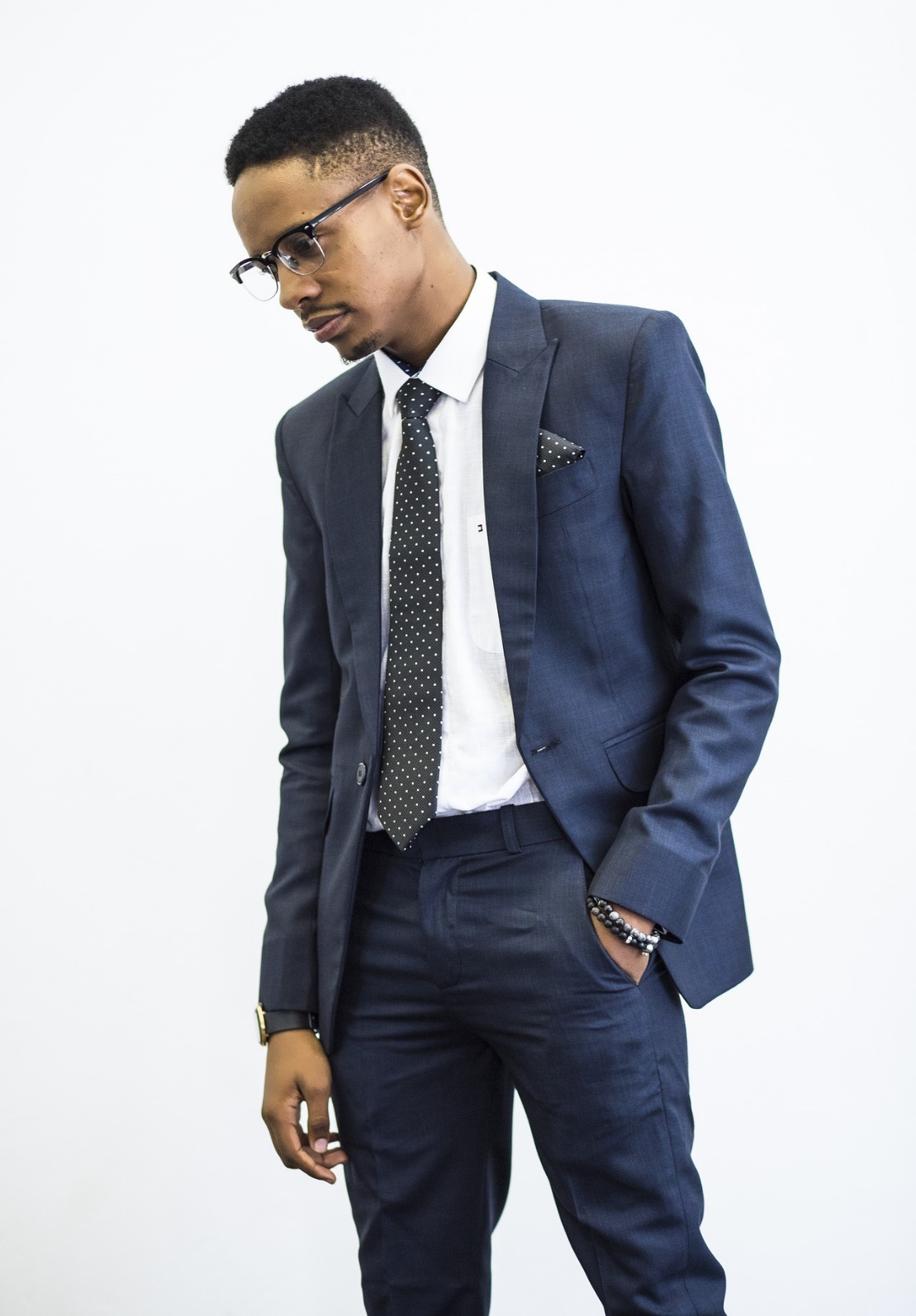 lizenzfreie, kostenlose Quelle: https://pixabay.com/de/photos/stehen-anzug-brille-gesch%c3%a4ft-2277923/letzter Zugriff: 31.01.2022On dit : Nous faisons du shopping.Tandembogen: Dans une boutique Verteilt die Rollen A (la vendeuse / le vendeur) und B (la cliente / le client). 
Partner A deckt die rechte Spalte zu und Partner B deckt die linke Spalte zu. 
Nun führt ihr das Gespräch. Ihr könnt euch durch die blau gedruckten Lösungen gegenseitig helfen und kontrollieren. 
Anschließend tauscht ihr die Rollen und macht einen zweiten Durchgang. A (la vendeuse / le vendeur) 		B (la cliente / le client)Les cartes de rôles pour les dialoguesSelbsteinschätzung zur mündlichen Prüfung in Französisch am: ____________Name: ________________________		Klasse: ________Überlege nach dieser mündlichen Prüfung, inwieweit die folgenden Aussagen auf dich zutreffen. Verwende dazu die folgenden Zeichen:trifft voll zu	  trifft zu	trifft weniger zu	trifft nicht zu		weiß ich nicht           +++                       ++		+			- 			?An folgenden Bereichen möchte ich in der nächsten Zeit noch arbeiten (bitte kreuze an):1        2        3        4        5        6        7        8        10        11        12        13        14Unterschrift Schüler(in): 	________________________________                                                               Unterschrift Lehrer(in): 	________________________________                                                              Bemerkungen: 		_______________________________________________					_______________________________________________	Hör-/Hörsehverstehen zu KUV 8.4 « Mon look préféré » basierend auf Les Reines du shopping – stylée avec un pantalon noir jour 3 vom 26.08.2020https://www.youtube.com/watch?v=1HjtbsYBdGI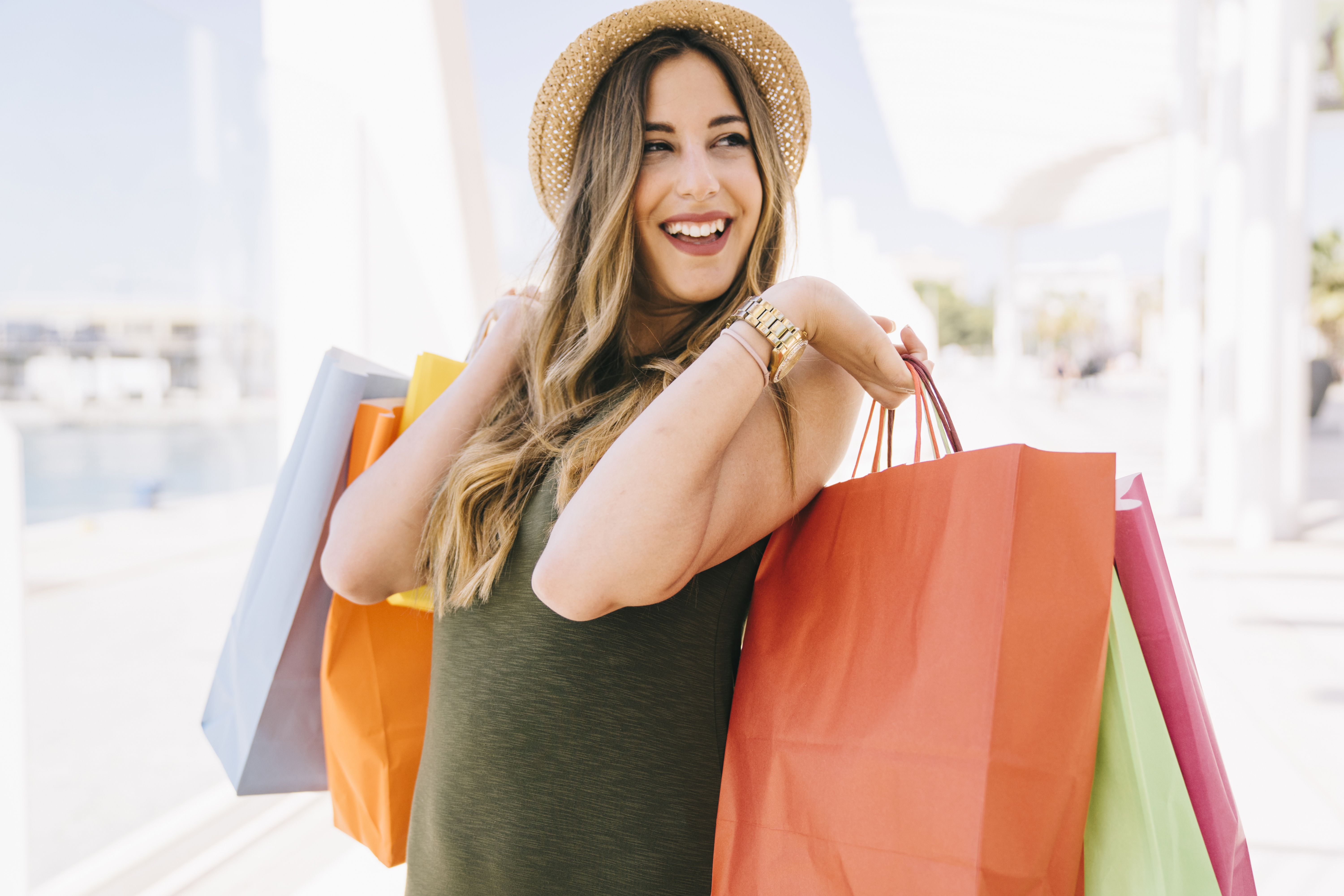 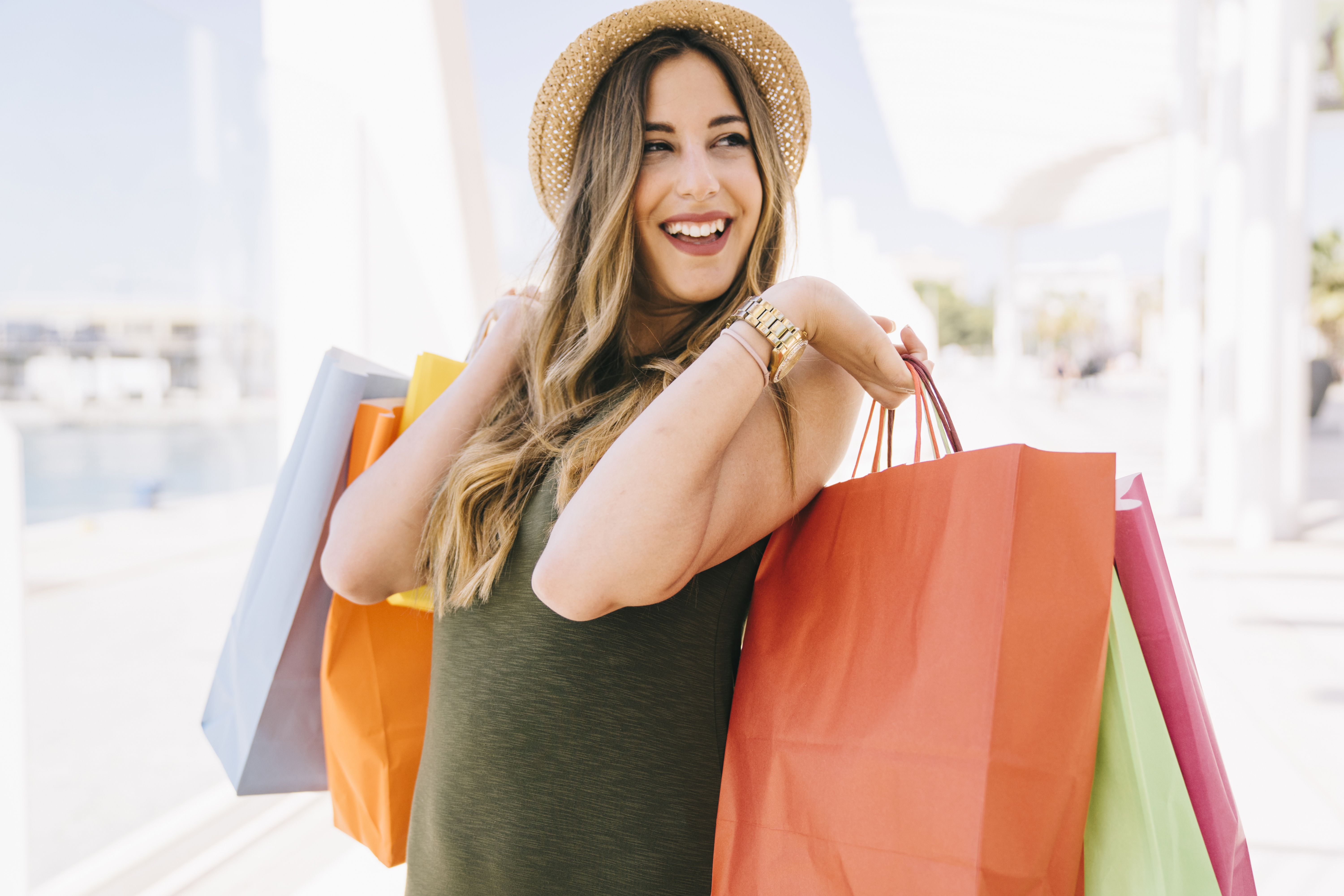 I. vision sans son des premières vingt secondes                                                                              pour arriver dans le contexte impulsion du professeur pour les élèves : Je vois …   /                                                                                   Je pense …II. du début jusqu’à 12 :30                                                                                                                                       Coche la bonne réponse ou réponds aux questions suivantes. 1. Paris est la capitale		 du shopping.                                                                                                                				 des mannequins.                                                                                                    				 de la mode.                                                                                                   				 des monuments. 2. Comment est-ce que la styliste salue les candidates ?___________________________________________________________________________3. Il y a combien de candidates ?	 cinq                                                                                                  					 quinze											 quatre                                                                                                           					 six4. Les candidates ont combien de temps pour faire leur shopping ?___________________________________________________________________________5. Qu’est-ce que les candidates doivent acheter pour le look parfait? ___________________________________________________________________________6. Qu’est-ce que les candidates ou la styliste disent quand elles n’aiment pas un look? (Note au moins deux expressions.)___________________________________________________________________________________________________________________________________________________________________________7. Quel est le métier de Vaza ?	 maquilleuse                                                                     					 influenceuse	                                                                  					 youtubeuse										 blogueuse	8. Qu’est-ce que Vaza porte à son défilé ?____________________________________________________________________________________________________________________________________________________________________9. Quelle est l’opinion de Camille sur le look de Vaza ?___________________________________________________________________________10. Qu’est-ce qu’il y a dans le dressing de Laetitia ?  Note au moins cinq vêtements avec leur couleur.						   		 (le dressing = die Ankleide)__________________________________		_____________________________________________________________________		_____________________________________________________________________		__________________________________11. Qu’est-ce que les candidates ou la styliste disent quand elles aiment un des vêtements de Laetitia ? (Note au moins quatre expressions.)______________________________________	_______________________________________________________________________	_______________________________________________________________________	_______________________________________________________________________	________________________________source de la photo :  https://de.freepik.com/fotos-kostenlos/smiley-modell-posiert-nach-dem-einkaufen_1197728.htm#&position=24&from_view=detail#&position=24&from_view=detail(31.01.2022)   vendeur/vendeuseclient(e)Bonjour madame/monsieur.Bonjour madame/monsieur.Qu'est-ce que vous désirez?Je cherche un/une...Je ne sais pas encore. JJe peux regarder ?Quelle est votre taille/pointure ?Vous l'avez en …?Je fais du …. Vous cherchez quelle couleur ?Je cherche ...en bleu/rouge/ ...Ça fait …Il/Elle coûte ...Ça fait combien?Il/Elle coûte combien ?C'est les soldes en ce moment !C'est trop/très cher. Ce n'est pas cher. Vous voulez l'essayer?Je peux essayer s.v.p ?Où sont les cabines?Les cabines sont...C'est trop grand/petit.Ça vous plaît?Je n'aime pas le look/la couleur.C'est à la mode.Ça ne me va pas.Ça vous va (très) bien.C'est super avec votre....Qu'est-ce que vous pensez ?Je ne suis pas sûr.C'est exactement votre taille.Ça me plaît. /C'est bon./C'est super.Vous le/la prenez?Je prends le/la … en ...Vous désirez autre chose ?Non merci. Je ne prends rien.La caisse est ...Où est la caisse, s'il vous plaît?Au revoirAu revoir.les vêtements (m.)les vêtements (m.)un pullune chemiseun chemisierune jupeun t-shirtune robeun pantalonune vesteun jeanune écharpeune casquetteun bonnetun anorakdes chaussettes (f.)un giletun manteauun sweat-shirtun collantun costumeun blousondes baskets (f.)des chaussures (f.)des bottes (f.)des bottines (f.)des escarpinsdes chaussures à talons aiguilles (f.)les accessoires (m.)les accessoires (m.)un sac à mainune pochettedes lunettes (de soleil) (f.)un braceletun collierune bagueune ceintureune montredes boucles d’oreilles (f.)les couleurs (f.)les couleurs (f.)rougemauvevert, -erosejauneviolet, violettebleu, -eturquoiseorangegris, -eblanc, blanchenoir, -ebeigemarron  / brun, -e… clair, -e… foncé, -eDu begrüsst den Kunden und fragst, ob du ihr / ihm helfen kannst.----------------------------------------------------------Bonjour Madame / Monsieur. Je cherche un cadeau  pour mon ami(e).Bonjour, je peux vous aider?----------------------------------------------------------Du begrüßt die Verkäuferin / den Verkäufer und sagst, dass du ein Geschenk für deine Freundin / deinen Freund suchst.Du fragst, ob sie / er Sweatshirts mag und sagst, dass sie sehr modisch sind.----------------------------------------------------------Oui, elle / il aime les sweats. Les sweats font combien ?Elle / il aime les sweats ? Ils sont très à la mode.----------------------------------------------------------Du bejahst und fragst wie viel die Sweatshirts kosten.Sage, dass sie 18 Euro kosten.----------------------------------------------------------C’est trop cher.Ils font 18 euros.----------------------------------------------------------Sage, dass das zu teuer ist.Schlage ein T-Shirt vor. Sie sind super und nicht teuer.----------------------------------------------------------Les t-shirts font combien?Alors, un t-shirt. Ils sont super et pas chers.----------------------------------------------------------Frage, was die T-Shirts kosten.Sage, dass die T-Shirts 7 Euro kosten.----------------------------------------------------------D’accord. Je prends le t-shirt blanc avec la tour Eiffel.Les t-shirts font 7 euros.----------------------------------------------------------Sage, dass du einverstanden bist und das weiße T-Shirt mit dem Eiffelturm nimmst.Frage, welche Größe.----------------------------------------------------------Je prends taille M.Quelle taille?----------------------------------------------------------Sage, dass du Größe M nimmst.Du gibst das T-Shirt und möchtest 7 Euro haben.----------------------------------------------------------Voilà 7 euros, merci et au revoir.Voilà le t-shirt, alors 7 euros s’il vous plaît.----------------------------------------------------------Du gibst 7 Euro, bedankst und verabschiedest dich.Du bedankst und verabschiedest dich ebenfalls.Merci et au revoir.Führe eine lebhafte Diskussion unter Verwendung möglichst vieler der erarbeiteten Redemittel!Führe eine lebhafte Diskussion unter Verwendung möglichst vieler der erarbeiteten Redemittel!client(e)vendeur/vendeuseTu es client(e).Tu es vendeur/vendeuseTu cherches des vêtements pour les vacances. Tu cherches:1 weißes T-Shirt	Größe M1 Paar Sportschuhe 	Größe 38Tu offres plusieurs pièces à ta cliente/ton client. Dans ton magasin, il y a …. 1 weißes T-Shirt   		18 €1 weißes T-Shirt 		7 €1 grünes T-Shirt 		12 €1 Paar weiße Sportschuhe	        55 € 1 Paar blaue Sportschuhe 	        42 €1 Paar schwarze Sportschuhe   34 €Tu as environ 55 €.Tu as toutes les tailles.Tu essaies plusieurs pièces et en discute avec la vendeuse/le vendeur.La cliente/le client essaie plusieurs pièces et tu en discute avec elle/lui.A la fin, tu achètes 2 pièces.A la fin, tu lui vends 2 pièces.Führe eine lebhafte Diskussion unter Verwendung möglichst vieler der erarbeiteten Redemittel!Führe eine lebhafte Diskussion unter Verwendung möglichst vieler der erarbeiteten Redemittel!client(e)vendeur/vendeuseTu es client(e).Tu es vendeur/vendeuseTu cherches des vêtements pour une fêteTu cherches:1 roten Pullover 	Größe S1 weiße Hose 	             Größe 30Tu offres plusieurs pièces à ta cliente/ton client. Dans ton magasin, il y a …. 1 roter Pullover  	             28 €1 roter Pullover 	             17 €1 schwarzer Pullover	 20 €
1 weiße Hose 		55 € 1 weiße Hose 		43 €1 blaue Hose 		34 €Tu as environ 60 €.Tu as toutes les tailles.Tu essaies plusieurs pièces et en discute avec la vendeuse/le vendeur.La cliente/le client essaie plusieurs pièces et tu en discute avec elle/lui.A la fin, tu achètes 2 pièces.A la fin, tu lui vends 2 pièces.Führe eine lebhafte Diskussion unter Verwendung möglichst vieler der erarbeiteten Redemittel!Führe eine lebhafte Diskussion unter Verwendung möglichst vieler der erarbeiteten Redemittel!client(e)vendeur/vendeuseTu es client(e).Tu es vendeur/vendeuseTu cherches des vêtements pour mettre à la fête d'anniversaire de ta grande-mère. Tu cherches:fille1 weiße Bluse		Größe L1 grauer Rock		Größe Mgarçon 1 weißes Hemd	Größe L1 graue  Hose		Größe 32Tu offres plusieurs pièces à ta cliente/ton client. Dans ton magasin, il y a …. fille1 weiße Bluse   	18 €1 weiße Bluse 	             27 €1 gelbe Bluse    	22 €1 grauer Rock	             55 € 1 grauer Rock 	             42 €garçon1 weißes Hemd   	18 €1 weißes Hemd 	27 €1 gelbes Hemd 	22 €1 graue Hose	             55 € 1 graue Hose 	             42 €Tu as environ 70 €.Tu as toutes les tailles.Tu essaies plusieurs pièces et en discute avec la vendeuse/le vendeur.La cliente/le client essaie plusieurs pièces et tu en discute avec elle/lui.A la fin, tu achètes 2 pièces.A la fin, tu lui vends 2 pièces.Führe eine lebhafte Diskussion unter Verwendung möglichst vieler der erarbeiteten Redemittel!Führe eine lebhafte Diskussion unter Verwendung möglichst vieler der erarbeiteten Redemittel!client(e)vendeur/vendeuseTu es client(e).Tu es vendeur/vendeuseTu cherches des vêtements pour le voyage scolaireTu cherches:1 blaue Jacke			Größe L1 Paar schwarze Sneakers	Größe 39Tu offres plusieurs pièces à ta cliente/ton client. Dans ton magasin, il y a …. 1 blaue Jacke               48 €1 blaue Jacke 		57 €1 grüne Jacke 		39 €
1 Paar schwarze Sneakers	    21 € 1 Paar schwarze Schuhe 	    25 €1 Paar blaue Schuhe	                 30 €Tu as toutes les tailles.Tu essaies plusieurs pièces et en discute avec la vendeuse/le vendeur.La cliente/le client essaie plusieurs pièces et tu en discute avec elle/lui.A la fin, tu achètes 2 pièces.A la fin, tu lui vends 2 pièces.Mündliche KommunikationskompetenzMündliche Kommunikationskompetenz1. Ich kann Ereignisse, Aktivitäten, Orte in einfachen Worten beschreiben und die Informationen strukturiert darstellen.2. Ich kann mich in einer alltäglichen Kommunikationssituation auf Französisch verständigen.3. Ich kann auf die Äußerungen meines Gesprächspartners / meiner Gesprächspartnerin sprachlich angemessen reagieren.4. Ich beherrsche die wichtigsten Regeln der französischen Aussprache und Intonation.SachkompetenzSachkompetenz5. Ich beherrsche den notwendigen Wortschatz, um Ereignisse, Aktivitäten, Orte beschreiben zu können.6. Ich beherrsche den notwendigen Wortschatz, um mich in einer alltäglichen Kommunikationssituation auf Französisch verständigen zu können.7. Ich kann Mimik und Gestik in einem Gespräch sinnvoll einsetzen. 8. Ich kann mich mithilfe von einfachen Satzstrukturen sprachlich weitgehend richtig ausdrücken.Persönliche KompetenzenPersönliche Kompetenzen9. Ich gehe offen und selbstbewusst in die mündliche Prüfung.10. Ich habe keine Vorbehalte, mich auf Französisch zu äußern. 11. Ich kann angemessen und höflich auf meinen Gesprächspartner / meine Gesprächspartnerin eingehen. MethodenkompetenzMethodenkompetenz12. Ich beherrsche Strategien, um kurze Gesprächspausen zu überbrücken.13. Ich kann Wörter, deren französische Bedeutung ich nicht kenne, umschreiben.14. Ich kann meine Äußerungen strukturieren.